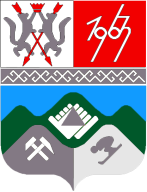 КЕМЕРОВСКАЯ ОБЛАСТЬТАШТАГОЛЬСКИЙ МУНИЦИПАЛЬНЫЙ РАЙОНАДМИНИСТРАЦИЯ ТАШТАГОЛЬСКОГО МУНИЦИПАЛЬНОГО РАЙОНАПОСТАНОВЛЕНИЕот «27 »  сентября  2019г. №1219 -пОб утверждении прогноза социально-экономического развития Таштагольского муниципального района на 2020 год  и на                          плановый период до 2024года.В  соответствии со статьей 11 Федерального закона  от 28.06.2014г.  №172-ФЗ «О стратегическом планировании в Российской Федерации», Федеральным законом от 06.10.2003г. №131-ФЗ «Об общих принципах организации местного самоуправления в Российской Федерации», Администрация Таштагольского муниципального района постановляет:1.Утвердить прогноз социально-экономического развития Таштагольского муниципального района на  2020 год  и на плановый период  до  2024 года  согласно приложения №1 к настоящему постановлению.    2.Пресс-секретарю Главы Таштагольского муниципального района (М.Л.Кустова) разместить настоящее постановление на официальном сайте Администрации Таштагольского муниципального района в информационно-телекоммуникационной сети «Интернет».         3.Контроль за выполнением настоящего постановления возложить на заместителя  Главы Таштагольского муниципального района В.С.Швайгерт.    4.Настоящее постановление вступает в силу с момента подписания. Глава Таштагольского муниципального района                                                                В.Н.Макута